WF-  4 godz Temat: Rodzaje uderzeń w piłce nożnej.-27.05.2020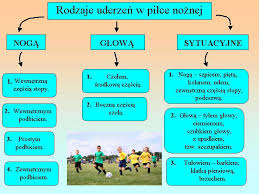 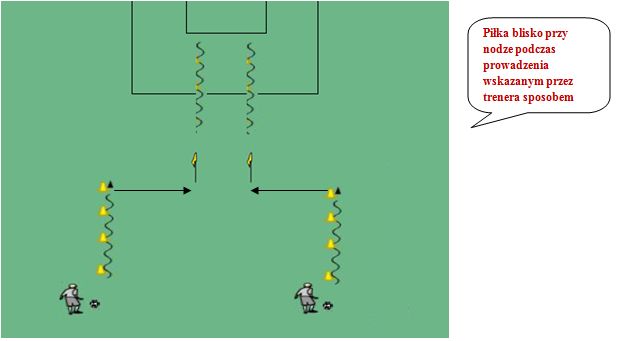 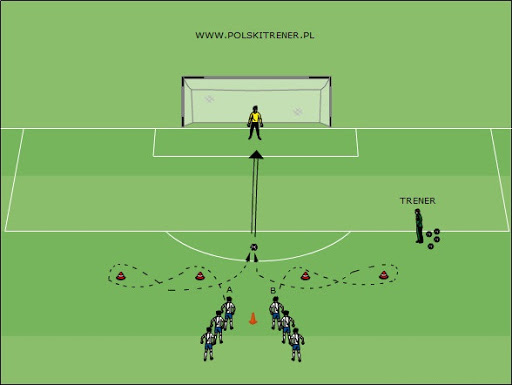 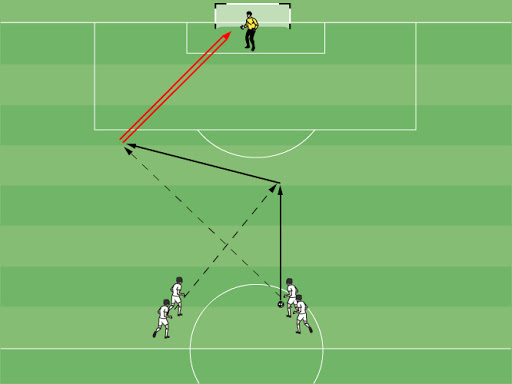 Temat: Technika podań-27.05.2020https://youtu.be/AhV6JLLmD7U Temat: Gra obronna systemem 1-4-4-2,  -28.05.2020https://youtu.be/VMaLMG3k0BI Temat: Doskonalenie dryblingu- 28.05.2020https://youtu.be/UXUPoh9OCu4 